ОБЩИНСКИ СЪВЕТ – ГР.ЛЪКИ, ОБЛАСТ ПЛОВДИВСКА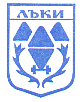 Гр.Лъки, ул.”Възраждане” №18, тел.03052/22 88, факс 03052/21 68, е-mail:laki_obs@abv.bgР Е Ш Е Н И Е№ 303взето с Протокол № 43на редовна  сесия на ОбС – Лъкимандат 2019-2023 година, проведена на 01.06.2023г.ОТНОСНО: Приемане  годишен отчет за изпълнение на бюджета към 31.12.2022 год.ПО ПРЕДЛОЖЕНИЕ НА: инж. Валентин Чавдаров Симеонов – Кмет на Община ЛъкиОбС - Лъки на основание чл.21, ал.1, т.6 от ЗМСМА, чл. 140 от Закона за публичните финансиР Е Ш И:Приема отчета за изпълнение на бюджета на община Лъки за 2022г. в т.ч. капиталови разходи, както следва:отчет по приходите	 -	  5 790 662 лв./в т.ч. преходен остатък				-  4  070 070 лв.в т.ч. -  държавни дейности	           -	    2 897 631 лв. местни дейности                                           -	   2 893 031 лв.отчет по разходите	 -	   5 790 662 лв.в т.ч. -  държавни дейности	 -	   2 897 631 лв.местни дейности                                          -	   2 832 637 лв.дофинансиране                                             -       60 394  лв./разпределени по функции, дейности и параграфи съгласно /приложение 1/Приема уточнения годишен план на бюджета на община Лъки към 31.12.2022г., както следва: план по приходите                         	                  -       9 872 738 лв.в т.ч.  - държавни дейности	                                   -         3 213 074 лв.местни дейности                                              -       6 659 664 лв. план по разходите                                            - 	      9 872 738 лв.в т.ч. - държавни дейности                                      -  	     3 213 074 лв. местни дейности                                          -  	     6 587 184 лв.дофинансиране                                              -            72 480 лв./разпределени по функции, дейности и параграфи съгласно /приложение 1/Приема отчета за изпълнение на сметките за средствата от Европейския съюз.Отчет на средствата от кохезионния и структурните фондове към националния фонд /приложение 2/.Приходи 						                - 100 лв.Разходи 						                - 100 лв.Отчет на средствата от Разплащателна агенция към ДФ „Земеделие”/приложение 3/Приходи 						         -  198 542 лв.Разходи 						         -  198 542 лв.Мотиви: Настоящото решение е прието на основание чл.21, ал.1, т.6 от ЗМСМА, чл. 140 от Закона за публичните финанси и ДЗ с вх. № 113/ 22.05.2023 година на Кмета на Община Лъки. Общ брой общински съветници    	-   11Брой присъствали на гласуването  -    8    Брой гласували “За”                        -     8  Брой гласували “Против”		-     0Брой гласували “Въздържал се”	-     0Приема се.                          Председател на ОбС :     /Марияна Паракосова/ОБЩИНСКИ СЪВЕТ – ГР.ЛЪКИ, ОБЛАСТ ПЛОВДИВСКАГр.Лъки, ул.”Възраждане” №18, тел.03052/22 88, факс 03052/21 68, е-mail:laki_obs@abv.bgР Е Ш Е Н И Е№ 304взето с Протокол № 43на редовна  сесия на ОбС – Лъкимандат 2019-2023 година,проведена на 01.06.2023г.ОТНОСНО: Приемането на годишния отчет за състоянието на общинския дълг към 31.12.2022 год.ПО ПРЕДЛОЖЕНИЕ НА: инж. Валентин Чавдаров Симеонов – Кмет на Община ЛъкиОбС-Лъки на основание чл.21, ал.1, т.6 и т.10 от ЗМСМА, чл.9 и чл.18 от Закона за общинския дълг, относно приемане на годишния отчет за състоянието на общинския дълг на община Лъки към 31.12.2022 год. Р Е Ш И:I. Приема Годишния отчет за състоянието на общинския дълг на община Лъки към 31.12.2022 година, както следва:- Дългосрочен общински дълг в размер на 0,00 лева.- Краткосрочен общински дълг в размер на 0,00 лева. Мотиви: Настоящото решение е прието на основание чл.21, ал.1, т.6 и т.10 от ЗМСМА, чл.9 и чл.18 от Закона за общинския дълг относно приемане на годишния отчет за състоянието на общинския дълг на община Лъки към 31.12.2022 год. и ДЗ с вх. № 114/ 22.05.2023год. от  Кмета на община Лъки. Общ брой общински съветници    	-   11Брой присъствали на гласуването  -    8    Брой гласували “За”                        -     8  Брой гласували “Против”		-     0Брой гласували “Въздържал се”	-     0Приема се.                                             Председател на ОбС : 		    /Марияна Паракосова/ОБЩИНСКИ СЪВЕТ – ГР.ЛЪКИ, ОБЛАСТ ПЛОВДИВСКАГр.Лъки, ул.”Възраждане” №18, тел.03052/22 88, факс 03052/21 68, е-mail:laki_obs@abv.bgР Е Ш Е Н И Е№ 305взето с Протокол № 43на редовна  сесия на ОбС – Лъкимандат 2019-2023 година,проведена на 01.06.2023г.ОТНОСНО: Одобряване на проект за изменение на Подробен устройствен план – план за регулация и застрояване /ПУП-ПРЗ/ за имот с кадастрален №183 по Кадастралния план на с. Джурково, попадащ в УПИ II-5, УПИ III-5, УПИ IV-озеленяване, УПИ  V-5, в кв.9, УПИ I-5 в кв.12, УПИ III-5 в кв.11, зелена площ, улица между о.т. 16 и о.т.19, улица между  о.т. 55 и о.т.59 по ПУП на с. Джурково, и имот с кадастрален №184 по Кадастралния план на с. Джурково, попадащ в УПИ VIII-озеленяване, УПИ IX-5, в кв.8,  УПИ I-9, в кв.13, улица между о.т.53 и о.т.54, улица между о.т.53 и о.т.51, по ПУП на с. Джурково, общ.Лъки, обл. ПловдивПО ПРЕДЛОЖЕНИЕ НА: инж. Валентин Чавдаров Симеонов – Кмет на Община ЛъкиОбС – град Лъки, на  основание  чл. 21, ал. 1, т. 11 и ал.2  от  ЗМСМА,  чл.129, ал.1 от ЗУТ и  докладна записка с вх. № 111 /22.05. 2023 год.  от  Кмета  на  Община  Лъки,  Р  Е  Ш  И :Одобрява проект за изменение на ПУП-ПРЗ за имот с кадастрален №183 по Кадастралния план на с. Джурково, попадащ в УПИ II-5, УПИ III-5, УПИ IV-озеленяване, УПИ  V-5, в кв.9, УПИ I-5 в кв.12, УПИ III-5 в кв.11, зелена площ, улица между о.т. 16 и о.т.19, улица между о.т. 55 и о.т.59 по ПУП на с. Джурково, и имот с кадастрален №184 по Кадастралния план на с. Джурково, попадащ в УПИ VIII-озеленяване, УПИ IX-5, в кв.8,  УПИ I-9, в кв.13, улица между о.т.53 и о.т.54, улица между о.т.53 и о.т.51, по ПУП на с. Джурково, общ.Лъки, обл. Пловдив, като от имот с кад.№183 се образуват УПИ IV-183,озеленяване, УПИ V-183, жилищно застрояване, УПИ VII-183,озеленяване, УПИ VIII-183,жилищно застрояване, УПИ IX-183,жилищно застрояване, УПИ X-183,жилищно застрояване, УПИ XII-183,жилищно застрояване, УПИ XIII-183,жилищно застрояване, УПИ XIV-183,озеленяване, УПИ XV-183, жилищно застрояване, УПИ XVI-183, жилищно застрояване, УПИ XVII-183, жилищно застрояване, УПИ XVIII-183, жилищно застрояване, УПИ XIX-183, жилищно застрояване, кв.9; образува се нова улица между о.т.509 и о.т. 512;  образува се нова улица между о.т.55 и о.т.60; изменя се улица между о.т. 16 и о.т.19; от имот с кад.№184 се образуват УПИ XI-184,озеленяване, кв.8, УПИ VII-184,озеленяване, кв.11, УПИ XIII-184,озеленяване, кв.13, съгласно линии, надписи, щрихи и зачертавания в червено, синьо, зелено, кафяво и черно, определя се ограничителна линия на застрояване в червено, устройствени показатели в синьо за зона Жм – H <10(<3), Пзастр.≤60%, Кинт.-1.2, Позел.≥40%, свободно застрояване, означени в проекта за изменение на ПУП-ПРЗ.Мотиви: Настоящото решение е прието на основание чл. 21, ал. 1, т. 11 и ал.2  от  ЗМСМА,  чл.129, ал.1 от ЗУТ и  докладна записка с вх. № 111 /22.05. 2023 год.  от  Кмета  на  Община  ЛъкиОбщ брой общински съветници    	-   11Брой присъствали на гласуването  -    8    Брой гласували “За”                        -     8  Брой гласували “Против”		-     0Брой гласували “Въздържал се”	-     0Приема се.                          							Председател на ОбС : /Марияна Паракосова/ОБЩИНСКИ СЪВЕТ – ГР.ЛЪКИ, ОБЛАСТ ПЛОВДИВСКАГр.Лъки, ул.”Възраждане” №18, тел.03052/22 88, факс 03052/21 68, е-mail:laki_obs@abv.bgР Е Ш Е Н И Е№ 306взето с Протокол № 43на редовна  сесия на ОбС – Лъкимандат 2019-2023 година,проведена на 01.06.2023г.ОТНОСНО: Даване на съгласие за изменение на КК за поземлен имот с идентификатор 86012.84.10 по КККР за неурбанизираната територия на землището на с.Югово, общ.Лъки, обл. Пловдив; даване на съгласие за промяна на НТП на поземлен имот с проектен идентификатор 86012.84.67 и вида собственост от общинска публична в общинска частна; даване на предварително съгласие за сключване на предварителен договор по чл.15, ал.3 и ал.5 от ЗУТ. ПО ПРЕДЛОЖЕНИЕ НА:  инж. Валентин Чавдаров Симеонов – Кмет на Община ЛъкиОбС – град Лъки, на  основание  чл. 21, ал. 1, т. 8 и ал. 2  от  З М С М А,  в изпълнение на чл. 52, ал. 1, т. 3 и 4, във връзка с чл. 53а, т. 5, буква „а“ от ЗКИР, във връзка с чл. 6, ал. 1 от ЗОС, чл. 3, ал. 1 от Наредба за реда за придобиване‚ управление и  разпореждане с общинското имущество, чл. 15, ал. 3 и ал. 5 от ЗУТ и  докладна записка с вх. № 115 /22.05. 2023 год.  от  Кмета  на  Община  Лъки,Р  Е  Ш  И :1. Дава съгласие за изменение на КК за поземлен имот с идентификатор 86012.84.10 по КККР за неурбанизираната територия на землището на с. Югово, общ. Лъки, обл. Пловдив, съгласно изготвения проект за изменение на кадастралната карта, като от поземлен имот с идентификатор 86012.84.10 се образува поземлен имот с проектен идентификатор 86012.84.67 с площ 297 кв.м. и НТП – „за селскостопански, горски, ведомствен път“;2. Дава съгласие за  промяна на НТП на поземлен имот с проектен идентификатор 86012.84.67 по КККР за неурбанизираната територия на землището на с. Югово, общ. Лъки, обл. Пловдив от „за селскостопански, горски, ведомствен път“ в „за друг вид поземлен имот“;3. Дава съгласие за промяна характера на собственост на поземлен имот с проектен идентификатор 86012.84.67 по КККР за неурбанизираната територия на землището на с. Югово, общ. Лъки, обл. Пловдив от „публична общинска собственост“ в „частна общинска собственост“;4. Дава предварително съгласие за сключване на предварителен договор по чл. 15, ал. 3 и ал. 5 от ЗУТ за поземлен имот с проектен идентификатор 86012.84.67 по КККР за неурбанизираната територия на землището на с. Югово, общ. Лъки, обл. Пловдив, след издаване на скица-проект от СГКК-Пловдив и изготвяне на пазарна оценка за имота, за което ще бъде прието нарочно решение на Общински съвет Лъки;5. Възлага на Кмета на Община Лъки да извърши необходимите действия по изпълнение на настоящото решение.Мотиви: Настоящото решение е прието на основание чл. 21, ал. 1, т. 8 и ал. 2  от  З М С М А,  в изпълнение на чл. 52, ал. 1, т. 3 и 4, във връзка с чл. 53а, т. 5, буква „а“ от ЗКИР, във връзка с чл. 6, ал. 1 от ЗОС, чл. 3, ал. 1 от Наредба за реда за придобиване‚ управление и  разпореждане с общинското имущество, чл. 15, ал. 3 и ал. 5 от ЗУТ и  докладна записка с вх. № 115 /22.05. 2023 год.  от  Кмета  на  Община  Лъки.Общ брой общински съветници    	-   11Брой присъствали на гласуването  -    8    Брой гласували “За”                        -     8  Брой гласували “Против”		-     0Брой гласували “Въздържал се”	-     0Приема се.                          	Председател на ОбС : /Марияна Паракосова/ОБЩИНСКИ СЪВЕТ – ГР.ЛЪКИ, ОБЛАСТ ПЛОВДИВСКАГр.Лъки, ул.”Възраждане” №18, тел.03052/22 88, факс 03052/21 68, е-mail:laki_obs@abv.bgР Е Ш Е Н И Е№ 307взето с Протокол № 43на редовна  сесия на ОбС – Лъкимандат 2019-2023 година,проведена на 01.06.2023г.ОТНОСНО: Определяне на представител на Община Лъки в редовно общо събрание на акционерите в „Университетска многопрофилна болница за активно лечение – Пловдив“ АД – гр. ПловдивПО ПРЕДЛОЖЕНИЕ НА: инж. Валентин Чавдаров Симеонов – Кмет на Община ЛъкиОбС – град Лъки, основание чл.21, ал.1, т.23 от ЗМСМА и чл. 226, във връзка с чл. 220, ал. 1, предл. второ от ТЗ и с Писмо входящ № К-1143/12.05.2023г. от „Университетска многопрофилна болница за активно лечение – Пловдив“ АД – гр.Пловдив, с Покана  към писмото за провеждане на редовно годишно общо събрание на акционерите на болницата и докладна записка с вх. № 110 /22.05. 2023 год.  от  Кмета  на  Община  Лъки,  Р  Е  Ш  И :Определя и изрично упълномощава лицето:        инж. Елеонора Димитрова – Главен експерт ОЗКПОДПМСД при ОбА – гр.Лъки,да представлява Община Лъки в редовното годишно общо събрание на акционерите на „Университетска многопрофилна болница за активно лечение – Пловдив“ АД – гр.Пловдив, което ще се проведе на 14.06.2023г., от 11.00 ч. в Заседателната зала на болницата, а при липса на кворум ще се насрочи и проведе на 29.06.2023г. от 11.00ч. на същото място при същия дневен ред.Указва начина на гласуване по точките от дневния ред, както следва:Гласуване „ЗА / ПРОТИВ / ВЪЗДЪРЖАЛ СЕ“ по т.1 от дневния ред:  Доклад на съвета на директорите за дейността  на дружеството през 2022 година – Проект на Решение: Общото събрание на акционерите приема доклада на съвета на директорите за дейността на дружеството през 2022г.Община Лъки гласува: „ВЪЗДЪРЖАЛ СЕ“по т.2 от дневния ред:  Одобряване на годишния финансов отчет на дружеството за 2022 година, заверен от регистриран одитор – Проект на Решение: Общото събрание на акционерите одобрява годишния финансов отчет на дружеството за 2022г., заверен от регистрирания одитор.Община Лъки гласува: „ВЪЗДЪРЖАЛ СЕ“по т.3 от дневния ред:  Разпределение на печалбата на дружеството за 2022 година – Проект на Решение: Общото събрание на акционерите взема решение за разпределяне на печалбата на дружеството за 2022 година по следния начин: 10% /десет процента/ от печалбата се разпределя за попълване на фонд резервен и останалата част от печалбата се разпределя за покриване на загуби от предходни години.Община Лъки гласува: „ВЪЗДЪРЖАЛ СЕ“по т.4 от дневния ред:  Освобождаване от отговорност на членовете на съвета на директорите за дейността им през 2022 година – Проект на Решение: Общото събрание на акционерите освобождава от отговорност членовете на съвета на директорите за дейността им през 2022 година.Община Лъки гласува: „ВЪЗДЪРЖАЛ СЕ“по т.5 от дневния ред:  Избор на регистриран одитор за 2022 година – Проект на Решение: Общото събрание на акционерите избира и назначава предложения регистриран одитор за 2023 година.Община Лъки гласува: „ВЪЗДЪРЖАЛ СЕ“по т.6 от дневния ред: Промяна в капитала на дружеството – Проект на Решение: Общото събрание на акционерите приема предложената промяна в капитала на дружеството съгласно Приложение към Писмо с изх.№20-00-139/31.03.2023г. по изходящия регистър на Министерството на здравеопазването, вх.№МЗ-55/05.04.2023г. по входящия регистър на „УМБАЛ-Пловдив“ АД град Пловдив, както следва: Общото събрание на акционерите увеличава капитала на дружеството на 10 349 040лв (1 034 904 броя поименни акции) на 12 149 040лв (1 214 904 броя поименни акции) с размера на получените през през 2018г. и 2020г. от държавата и усвоени средства за капиталови разходи в размер на 1 800 000лв, чрез записване на нови 180 000бр. акции на държавата с номинална стойност 10лв.Община Лъки гласува: „ВЪЗДЪРЖАЛ СЕ“по т.7 от дневния ред: Промяна в Устава на дружеството – Проект на Решение: Общото събрание на акционерите приема предложената промяна в Устава на дружеството, съгласно Приложение към Писмо с изх.№20-00-139/31.03.2023г. по изходящия регистър на Министерството на здравеопазването, вх.№МЗ-55/05.04.2023г. по входящия регистър на „УМБАЛ-Пловдв“АД – гр.Пловдив, както следва: Общото събрание на акционерите приема предложението за изменение и допълнение на Устава на дружеството:Чл.7, ал.1 от Устава: Думите „10 349 040 (десет милиона триста четиридесет и девет хиляди и четиридесет)“ се заменят с думите 12 149 040 (дванадесет милиона сто четиридесет и девет хиляди и четиридесет)“, като текстът придобива следното съдържание: „Чл.7, ал.1 Рамерът на капитала на дружеството е: 12 149 040 (дванадесет милиона сто четиридесет и девет хиляди и четиридесет) лева.“Чл.7, ал.2 от Устава: Думите „1 034 904 (един милион тридесет и четири хиляди деветстотин и четири)“ се заменят с думите „1 214 904 (един милион двеста и четиринадесет хиляди деветстотин и четири)“, като текстът придобива следното съдържание: „Чл.7, ал.2 Капиталът се разпределя в „1 214 904 (един милион двеста и четиринадесет хиляди деветстотин и четири)“ поименни акции, всяка от които с номинална стойност 10 (десет) лева.“Чл.7, ал.5 придобива следното съдържание: Чл.7, ал.5 Капиталът е разпределен, както следва:За държавата, представлявана от Министъра на здравеопазването – 83,22 (осемдесет и три цяло и двадесет и две стотни на сто от капитала, представляващи 1 011 013 (един милион единадесет хиляди и тринадесет) броя поименни акции, всяка от които с номинална стойност 10 (десет) лева;За община Асеновград – 1,54 (едно цяло петдесет и четири стотни) на сто от капитала или 18 756 (осемнадесет хиляди седемстотин петдесет и шест) броя поименни акции, всяка от които с номинална стойност 10 (десет) лева;За община Брезово – 0,21 (нула цяло двадесет и една стотна) на сто от капитала или        2 552 (две хиляди петстотин петдесет и два) броя поименни акции, всяка от които с номинална стойност 10 (десет) лева;За община Калояново – 0,32 (нула цяло тридесет и две една стотни) на сто от капитала или  3 825 (три хиляди осемстотин двадесет и пет) броя поименни акции, всяка от които с номинална стойност 10 (десет) лева;За община Карлово – 1,67 (едно цяло и шестдесет и седем стотни) на сто от капитала или  20 321 (двадесет хиляди триста двадесет и един) броя поименни акции, всяка от които с номинална стойност 10 (десет) лева;За община Лъки – 0,10 (нула цяло и десет стотни) на сто от капитала или 1 272 (хиляда двеста седемдесет и два) броя поименни акции, всяка от които с номинална стойност 10 (десет) лева;За община Марица – 0,73 (нула цяло и седемдесет и три стотни) на сто от капитала или                   8 869 (осем хиляди осемстотин шестдесет и девет) броя поименни акции, всяка от които с номинална стойност 10 (десет) лева;За община Пловдив – 7,94 (седем цяло и деветдесет и четири стотни) на сто от капитала или 96 425 (деветдесет и шест хиляди сто четиристотин двадесет и пет) броя поименни акции, всяка от които с номинална стойност 10 (десет) лева;За община Първомай – 0,76 (нула цяло седемдесет и шест стотни) на сто от капитала или                   9 190 (девет хиляди сто и деветдесет) броя поименни акции, всяка от които с номинална стойност 10 (десет) лева;За община Раковски – 0,67 (нула цяло шестдесет и седем стотни) на сто от капитала или                   8 145 (осем хиляди сто четиридесет и пет) броя поименни акции, всяка от които с номинална стойност 10 (десет) лева;За община Родопи – 0,94 (нула цяло деветдесет и четири стотни) на сто от капитала или                   11 426 (единадесет хиляди четиристотин двадесет и шест) броя поименни акции, всяка от които с номинална стойност 10 (десет) лева;За община Садово – 0,38 (нула цяло тридесет и осем стотни) на сто от капитала или                   4 581 (четири хиляди петстотин осемдесет и един) броя поименни акции, всяка от които с номинална стойност 10 (десет) лева;За община Съединение – 0,28 (нула цяло двадесет и осем стотни) на сто от капитала или                   3 455 (три хиляди четиристотин петдесет и пет) броя поименни акции, всяка от които с номинална стойност 10 (десет) лева;За община Хисаря – 0,38 (нула цяло тридесет и осем стотни) на сто от капитала или                   4 645 (четири хиляди шестотин четиридесет и пет) броя поименни акции, всяка от които с номинална стойност 10 (десет) лева;За община Кричим – 0,20 (нула цяло и двадесет) на сто от капитала или 2 459 (две хиляди четиристотин петдесет и девет) броя поименни акции, всяка от които с номинална стойност 10 (десет) лева;За община Перущица – 0,13 (нула цяло и тринадесет стотни) на сто от капитала или                   1 522 (хиляда петстотин двадесет и два) броя поименни акции, всяка от които с номинална стойност 10 (десет) лева;За община Стамболийски – 0,53 (нула петдесет и три стотни) на сто от капитала или                   6 448 (шест хиляди четиристотин четиридесет и осем) броя поименни акции, всяка от които с номинална стойност 10 (десет) лева;“Община Лъки гласува: „ВЪЗДЪРЖАЛ СЕ“  В случай на необходимост да бъде преупълномощено  лицето: Емилия Вескова Стоянова - Секретар на община Лъки, със същия обем пълномощията по т.II от настоящото решение.Мотиви: Настоящото решение е прието на основание чл.21, ал.1, т.23 от ЗМСМА и чл. 226, във връзка с чл. 220, ал. 1, предл. второ от ТЗ и във връзка с Писмо входящ № К-1143/12.05.2023г. от „Университетска многопрофилна болница за активно лечение – Пловдив“ АД – гр.Пловдив, с Покана  към писмото за провеждане на редовно годишно общо събрание на акционерите на болницата и докладна записка с вх. № 110 /22.05. 2023 год.  от  Кмета  на  Община  Лъки.Общ брой общински съветници    	-   11Брой присъствали на гласуването  -    8    Брой гласували “За”                        -     8  Брой гласували “Против”		-     0Брой гласували “Въздържал се”	-     0Приема се.                          	Председател на ОбС : /Марияна Паракосова/ОБЩИНСКИ СЪВЕТ – ГР.ЛЪКИ, ОБЛАСТ ПЛОВДИВСКАГр.Лъки, ул.”Възраждане” №18, тел.03052/22 88, факс 03052/21 68, е-mail:laki_obs@abv.bgР Е Ш Е Н И Е№ 308взето с Протокол № 43на редовна  сесия на ОбС – Лъкимандат 2019-2023 година,проведена на 01.06.2023г.ОТНОСНО: Актуализиране на състава на Общинската комисия по безопасност на движението по пътищата в община Лъки, която е създадена и актуализирана с решение на ОбС-Лъки.ПО ПРЕДЛОЖЕНИЕ НА: инж. Валентин Чавдаров Симеонов – Кмет на Община ЛъкиОбС – град Лъки, на основание чл. 21. ал. 1, т. 1 от ЗМСМА, в изпълнение на чл. 167в, ал. 2 от Закона за движение по пътищата и  докладна записка с вх. № 119 /23.05. 2023 год.  от  Кмета  на  Община  Лъки,  Р  Е  Ш  И :Изменя Решение № 192, взето с Протокол № 26 от 25.01.2018г., изменено с Решение № 169, взето с Протокол № 25 от 28.10.2021г., допълнено с Решение № 182, взето с Протокол № 27 от 22.12.2021г., Решение № 217, взето с Протокол № 33 от 14.07.2022г., посл. изм. с Решение № 289, взето с Протокол № 41 от 30.03.2023г. на Общински съвет Лъки, като определя следния състав на Общинската комисия за безопасност на движение по пътищата при община Лъки:Председател на комисията – Зам. кмет на Община Лъки;Зам. председател на комисията – гл. архитект и началник отдел ТСУ при община Лъки;Секретар на комисията – главен специалист УКОМПГЗ при община Лъки;и членове на комисията:Полицейски инспектор в РУ – Асеновград, Обслужващ район – Лъки;Старши инспектор, той и началник участък ПБЗН - гр. Лъки;Лекар от ЦСМП - филиал Лъки;Общински съветник - Председател на ПК по УТСКД при Общински съвет Лъки;5.  Главен специалист „БКС” при община Лъки;6.  Главен експерт „ОЗКПОДПМСД” при община Лъки;7.  Главен специалист „ОСКП” при община Лъки;8.  Главен специалист „АУТБНС” при община Лъки.Възлага на Кмета на Община Лъки, след влизане на настоящото решение в сила да определи със заповед състава на комисията, съгласно т. 1 и да изпрати копие от същата на Председателя на ДА БДП, както и на Областния управител на област Пловдив.Мотиви: Настоящото решение е прието на основание чл. 21. ал. 1, т. 1 от ЗМСМА, в изпълнение на чл. 167в, ал. 2 от Закона за движение по пътищата и  докладна записка с вх. № 119 /23.05. 2023 год.  от  Кмета  на  Община  Лъки.Общ брой общински съветници    	-   11Брой присъствали на гласуването  -    8    Брой гласували “За”                        -     8  Брой гласували “Против”		-     0Брой гласували “Въздържал се”	-     0Приема се.                                                   Председател на ОбС : /Марияна Паракосова/ОБЩИНСКИ СЪВЕТ – ГР.ЛЪКИ, ОБЛАСТ ПЛОВДИВСКАГр.Лъки, ул.”Възраждане” №18, тел.03052/22 88, факс 03052/21 68, е-mail:laki_obs@abv.bgР Е Ш Е Н И Е№ 309взето с Протокол № 43на редовна  сесия на ОбС – Лъкимандат 2019-2023 година, проведена на 01.06.2023г.ОТНОСНО: Отпускане на еднократна финансова помощ.ПО ПРЕДЛОЖЕНИЕ НА:   Марияна Паракосова- Председател на ОбС Лъки.Общински съвет – гр. Лъки, на основание чл.21,ал.1,т.23 от ЗМСМА и ДЗ с вх. № 118/23.05.2023 г.Р Е Ш И:1. Дава съгласие да бъде отпусната еднократна финансова помощ на:1. Дава съгласие да бъде отпусната еднократна финансова помощ на:Лицето Снежана Иванова Чаушева-гр.Лъки ,в размер на 300.00 лева /триста лева/;Лицето Елена Георгиева Балджиева – гр.Лъки, в размер на 500.00 лева /петстотин лева/;Лицето Здравка Василева Сюлейманова –гр.Лъки, в размер на 500.00 лева /петстотин лева/.2.Възлага на Кмета на Община Лъки да извърши последващи действия по т.1.Мотиви: Настоящото решение е прието на основание чл.21, ал.1, т.23 от ЗМСМА и ДЗ с вх. № 118/23.05.2023 г. от Председателя на ОбС- Лъки. Общ брой общински съветници    	-   11Брой присъствали на гласуването  -    8    Брой гласували “За”                        -     8  Брой гласували “Против”		-     0Брой гласували “Въздържал се”	-     0Приема се.                          Председател на ОбС :     /Марияна Паракосова/ОБЩИНСКИ СЪВЕТ – ГР.ЛЪКИ, ОБЛАСТ ПЛОВДИВСКАГр.Лъки, ул.”Възраждане” №18, тел.03052/22 88, факс 03052/21 68, е-mail:laki_obs@abv.bgР Е Ш Е Н И Е№ 310взето с Протокол № 43на редовна  сесия на ОбС – Лъкимандат 2019-2023 година,проведена на 01.06.2023г.ОТНОСНО: Определяне представители от Общински съвет- Лъки в Общинския съвет за намаляване на риска от бедствия към община Лъки.ПО ПРЕДЛОЖЕНИЕ НА: Марияна Паракосова- Председател на Общински съвет- ЛъкиОбС – град Лъки, основание чл. 21, ал. 1, т. 1 от ЗМСМА, в изпълнение на чл. 65а, ал.2  от Закона за защита при бедствия и  докладна записка с вх. № 121 /30.05. 2023 год.  от  Председателя на Общински съвет- Лъки,  Р  Е  Ш  И :1.Общински съвет – гр. Лъки, на основание чл. 21, ал. 1, т. 1 от ЗМСМА, в изпълнение на чл. 65а, ал.2  от Закона за защита при бедствия, определя за свои представители в Общинския съвет за намаляване на риска от бедствия  1. Здравко Кузманов Сираков- общински съветник и Председател на комисия по местно самоуправление, нормативна уредба, обществен ред, сигурност, бедствия, аварии и катастрофи.2. Димитър Йорданов Балабанов- общински съветник.Възлага на Кмета на Община Лъки, след влизане на настоящото решение в сила, съгласно чл. 65а, ал.7 от ЗЗБ да определи поименно със заповед състава на Общинския съвет за намаляване на риска от бедствия.Мотиви: Настоящото решение е прието на основание чл. 21, ал. 1, т. 1 от ЗМСМА, в изпълнение на чл. 65а, ал.2  от Закона за защита при бедствия и  докладна записка с вх. № 121 /30.05. 2023 год.  от  Председателя на Общински съвет- Лъки.Общ брой общински съветници    	-   11Брой присъствали на гласуването  -    8    Брой гласували “За”                        -     8  Брой гласували “Против”		-     0Брой гласували “Въздържал се”	-     0Приема се.                          							Председател на ОбС : /Марияна Паракосова/